Отделение Пенсионного фонда РФ по Томской области	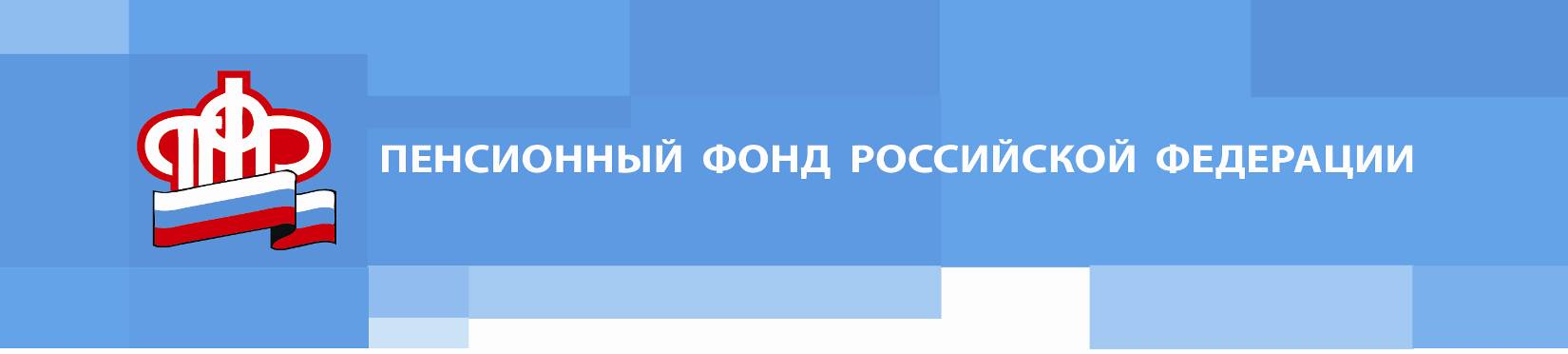 Пресс-релиз от 22 декабря 2022 годаВ ОПФР по Томской области в 19 раз подвели итоги конкурса «Лучший по профессии-2022»В Отделении ПФР по Томской области завершился ежегодный конкурс профессионального мастерства. Лучшего по профессии выбирали среди специалистов структурных подразделений Отделения.В приветственном слове управляющей ГУ-ОПФР по Томской области Дмитрий Борисович Мальцев напомнил о том, что традиции проводить конкурс «Лучший по профессии» исполнилось 19 лет.– Конкурс «Лучший по профессии» – это событие, к которому готовятся заранее и ждут с нетерпением, – отметил Д.Б. Мальцев. – Это еще одна возможность дать оценку труда наших специалистов. Сегодня мы будем чествовать победителей, тех, кто смог показать свое высокое мастерство в своем непростом, но важном деле. Уверен, праздничная атмосфера сплотит нас еще больше, что позволит нам и дальше эффективно работать, совместными усилиями добиваться успехов в решении задач, которые ставит перед нами Правительство РФ. Я благодарю всех присутствующих в этом зале - наших уважаемых ветеранов, почетных гостей, специалистов всех подразделений Отделения. Мы с вами одна дружная сплоченная команда. И от профессионализма каждого зависит качество оказания государственных услуг жителям региона, – сказал Дмитрий Мальцев.Конкурс «Лучший по профессии» состоял из нескольких этапов и стартовал еще в начале октября. Финалу предшествовали курсы повышения квалификации и тестирование. Каждое территориальное управление ответственно подошло выбору кандидата на звание лучшего по профессии.Добавим, что в соответствии с Приказом Отделения на основании решения комиссии по организации ежегодного конкурса на звание «Лучший по профессии-2022» почетными грамотами Отделения ПФР по Томской области наградили следующих сотрудников:- Стоцкую Анну Алексеевну, главного специалиста-эксперта отдела по учету основных средств и материальных ценностей управления казначейства, в номинации «Лучший специалист по бухгалтерской деятельности»;- Кот Оксану Владимировну, заместителя начальника отдела бюджетного планирования бюджетного управления, в номинации «Лучший специалист бюджетной сферы»;- Хиль Яну Константиновну, ведущего специалиста отдела выплаты пенсий и социальных выплат № 1 управления выплат и социальных выплат, в номинации «Лучший специалист по выплате пенсии»;- Михееву Наталью Владимировну, специалиста-эксперта клиентской службы (на правах отдела) в Каргасокском районе управления организации работы клиентских служб, в номинации «Лучший специалист по направлению деятельности «оценка пенсионных прав застрахованных лиц»;- Шалыгину Екатерину Викторовну, ведущего специалиста-эксперта клиентской службы (на правах отдела) в Асиновском районе управления организации работы клиентских служб, в номинации «Лучший специалист клиентской службы»;- Кальченко Светлану Валерьевну, ведущего специалиста-эксперта отдела контроля установления пенсий № 1 управления установления пенсий, в номинации «Лучший специалист установления пенсии»;- Лау Оксану Александровну, ведущего специалиста-эксперта отдела персонифицированного учета и обработки информации № 2 управления персонифицированного учета, в номинации «Лучший специалист по направлению персонифицированного учета»;- Толстухину Елену Валентиновну, заместителя начальника отдела установления материнского (семейного) капитала управления установления социальных выплат, в номинации «Лучший специалист по вопросам материнского (семейного) капитала»;- Плотникову Ольгу Евгеньевну, заместителя начальника отдела контроля установления социальных выплат управления социальных выплат, в номинации «Лучший специалист по социальным выплатам»;- Шнайдер Наталья Ивановна, руководителя клиентской службы (на правах отдела) в Чаинском районе управления организации работы клиентских служб, в номинации «Лучший руководитель клиентской службы».Еще раз поздравляем лучших по профессии с заслуженными наградами!- Позвольте поблагодарить весь профессиональный коллектив ОПФР по Томской области за работу, уверен, мы вместе приложим все усилия для того, чтобы услуги СФР в новом году оформлялись быстро и качественно. Желаю всем нам дальнейшего совершенствования, профессионального роста, оптимизма, успехов и новых побед, - сказал Дмитрий Мальцев. ________________________________________________Группа по взаимодействию со СМИ Отделения Пенсионного фонда РФ по Томской областиТел.: (3822) 48-55-80; 48-55-91;E-mail: smi @080.pfr.ru